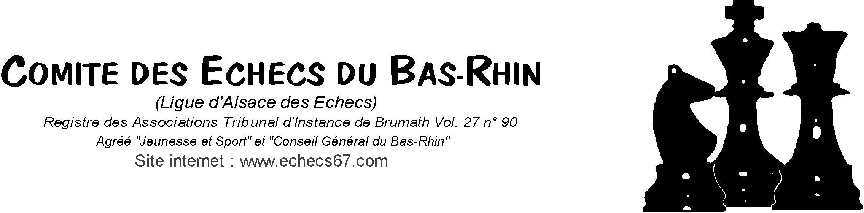 INSCRIPTION D’UNE EQUIPE 
Saison 2019 - 2020Nationale III jeune 3 Challenge du Conseil DépartementalCritériumDate limite d’inscription 5 novembre 2019 à envoyer:Pour la Nationale III jeune et Challenge du Conseil Départemental  et CritériumJean-Marc Mathiot Tél : 03 88 38 69 29-06 83 13 58 59 mathiot.jean-marc@wanadoo.fr Le Club de : (possibilité d’entente entre 2 Clubs pour le CCD et le CRITERIUM dans ce cas l’équipe sera inscrite sous le nom des deux Clubs).Engage une ou plusieurs équipes, cocher la case correspondant à la compétition et indiquer le nombre d’équipe(s).Correspondant de l’équipe Nom 	Prénom	Rue	Courriel 	Code Postal  	Ville 	 Téléphone	 le règlement de 10,- EUR pour les frais d’inscription de l’équipe virement au compte du CEBRRappel composition des équipes :Nat III Jeunes : 1 minime, 1 benjamin, 1 pupille, 1 poussin ou petit-poussin (bien entendu un minime peut être remplacé par un joueur d’une catégorie inférieure et ainsi de suite pour le benjamin et le pupille). Cadence de jeu : aux 3 premiers échiquiers 1 h + 30 sec par coup au 4ième échiquier 50 min + 10 sec par coup. Le 4ième échiquier joue 2 parties une fois avec les blancs et une fois avec les noirsChallenge du Conseil Départemental : équipe de 4 joueurs licenciés ayant moins de 16 ans. Critérium : équipe de 4 joueurs ayant moins de 3 ans de licence ou un classement inférieur à 1100 elo au début de la saison.Pour les deux compétitions CCD et Critérium cadence 50 min + 10 sec par coup. Pour les trois compétitions démarrage à 14 h 15. Les 3 compétitions sont homologuées pour le classement FIDE. Date des rencontres : R1 16/11/19 – R2 30/11/19 – R3 14/12/19 – R4 11/01/20 – R5 01/02/20 – R6 14/03/20 – R7 04/04/20